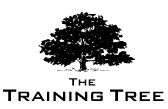 Tourism Management (2 Week)
     Date: View Online -- Venue: View Online-- Fee: £9,000Overview:The hospitality & tourism business is the fastest growing industry in the 21st century. As people have more spare time and tourist expenditures increase sharply, the industry is facing many challenges such as dynamics in marketing channels, skills shortages, more demanding consumers, emerging markets in tourism and sustainable entrepreneurship.The Training Tree Tourism Management program is ideal for anyone interested in working in the expanding leisure and tourism sector. The programme recognises the growing importance and role that leisure and tourism play in economic and social development throughout all corporations, global government entities and is aimed at those who have the motivation, attitude and drive to develop their career in this sector, with a particular focus on the tourist industry.The programme will also broaden your knowledge and skills in related industries such as passenger transport, travel services and tourist destinations and develop your analytical, research, problem-solving and interpersonal skills. The programme will improve personal learning and thinking skills and qualities that you need to develop, including confidence in your ability to go out into the workplace. ObjectivesProvide students with specialised language for hospitality management & tourism Enable students to communicate more effectively in the context of international hospitality management & tourismEnable students to develop a sound understanding of current theory & practice in hospitality management & tourismThe ability to recognise the positive and negative impacts the industry may have on people, environment and economyDevelop students' business English professional communication skills
How this helps your organisation?Delegate will be able to provide knowledge and insight into the implementation of the fundamental principles of tourism managementConduct a review of the current status of the hospitality & tourism departmentYield improved results by implementing an effective outsourcing strategyDelegates will provide the organisation with the skills and instruments to improve tourism management & hospitality in both long term and short termImprove the skills and morale of organisations employees through increased knowledge, confidence and capabilityHow this helps you personally?Speak confidently at a senior level about marketing strategiesUnderstand how to apply the most optimum practicesLearn from the experience of other delegates and the trainerAttain a strong knowledge of the principles of facilities managementAdd value to your knowledge and competencyImprove your prospective career opportunities through self-developmentCourse StructureStrategic Planning for Tourism CampaignWhy plan?Brief review of Marketing, Branding & DifferentiationSegmentation – identifying an attractive market gapAlignment with the company’s aims and objectivesThe 7 Ps of MarketingPriority Planning & Decision MakingPrioritising objectives in accordance to strategic vision and implementing into PlanTime Management & Scheduling techniques for meeting deadlineImplementing all covered functions into the final strategic planHow to improve your communication skills and communicate your intentions to your team effectivelyAnalyse a variety of decision making techniquesTravel & Tourism GeographySupply of tourism resourcesInfrastructureTravelling TrendsTourist demandTourist FlowsControl & Work planningTrend AnalysisInfluential trends on the Hospitality IndustryTrends that can affect the future of the Hospitality IndustryDiscuss the increased demand for leisure travel services in relation to business travelDiscuss the increase in cruises and timeshares as an alternative to conventional lodgingTourism Data AnalysisNumerical techniquesPresentation of dataDescriptive statisticsCorrelation and linear regression Forecasting techniquesTime series analysisProject managementBasic probability theoryBusiness OperationsWhat are operations in a business?What do the operations mangers do?How operations support the main business?What does the business produce?How does the business define and measure quality?Global Economic TheorySupply & Demand ChartingMicro/Macro EconomicsEconomic PrinciplesThe effect of the credit crunch on tourismThe effect of the recession on tourismHospitality Services ManagementTrends within the hospitality service industryLinks between the hospitality sector and event management industryThe differences in the nature of hospitality according to the international location or cultureDifferent management practices within hospitality services according to the international location or cultureCourse Dates:  WeeklyVenue:  View OnlineAddress:  Radisson HotelFee:  £9,000